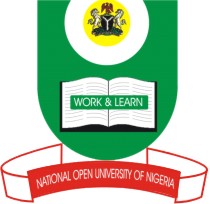 NATIONAL OPEN UNIVERSITY OF NIGERIA14/16 AHMADU BELLO WAY, VICTORIA ISLAND, LAGOSSCHOOL OF SCIENCE AND TECHNOLOGYJUNE/JULY EXAMINATIONCOURSE CODE: CHM304COURSE TITLE: COLOUR CHEMISTRY AND TECHNOLOGYTIME ALLOWED:2hrsINSTRUCTION: Six questions to answer four (each question carriers a total 17marks)Question 1       a)  Explain briefly the term colour perception( 5marks)b)  Differentiate between additive and subtractive primary colours                              ( 5marks)       c)  Write short notes on the following:              i) Secondarycolours   ii) primarycolour( 5marks)       d) What do you understand by the word pigments?  (2marks)Question 2Define the following terms:Polymerization	ii)	Mordant(7marks)b)    Discuss five types of mordant and their features( 5marks)c)    Explain the term polymer fiber, give two examples( 5marks)Question 3a)	What is meant by primary colour?	           (3marks)b)	Enumerate and discuss the industrial classification of dyes.		           (8 marks)       c)	State six limitation of natural pigment                                                                          (6 marks)Question 4       a)    Enumerate five categories of organic pigments( 5marks)       b)    Discuss briefly five features of organic pigments(7marks)       c)    What are auxochromes?  Mention two kinds of auxochrome		( 5marks)Question 5       a)    Differentiate between organic and inorganic pigments				( 6marks)       b)    List and discuss four applications of pigments				(6marks)       c)     Enumerate the specific role of a mordant in the dyeing process.		( 5marks)Question 6a)    Define the term dye and give two examples					( 5marks)         b)    Discuss briefly the following         i)   Types of Jig  Dyeing Machine							(4marks) ii)  Features of Hag Dyeing Machine						(4 marks)iii)  Advantages of Overflow Dyeing Machine					(4 marks)